Российская Федерация 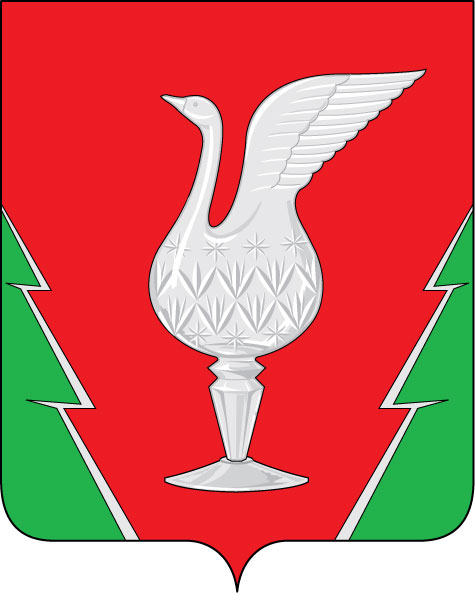 СОВЕТ НАРОДНЫХ ДЕПУТАТОВ МУНИЦИПАЛЬНОГО ОБРАЗОВАНИЯ ПОСЕЛОК КРАСНОЕ ЭХО (СЕЛЬСКОЕ ПОСЕЛЕНИЕ) ГУСЬ-ХРУСТАЛЬНОГО РАЙОНА ВЛАДИМИРСКОЙ ОБЛАСТИРЕШЕНИЕ30.12.2022											№ 94О внесении изменения в решение Совета народных депутатов муниципального образования поселок Красное Эхо (сельское поселение) от 30.12.2021 №49а (ред. от 03.03.2022) «Об  утверждении порядка определения размера арендной платы за земельные участки, находящиеся в собственности муниципального образования поселок Красное Эхо (сельское поселение) Гусь-Хрустального района, и утверждении ставок от кадастровой стоимости земельных участков, учитывающих вид разрешенного использования земель и вид деятельности арендаторов, установленных для земельных участков, находящихся в собственности муниципального образования поселок Красное Эхо (сельское поселение) Гусь-Хрустального района»В целях приведения муниципальных нормативных правовых актов в соответствие с требованиями действующего законодательства, на основании Устава  муниципального образования поселок Красное Эхо (сельское поселение) Гусь-Хрустального района Совет народных депутатов Совет народных депутатов муниципального образования поселок Красное Эхо (сельское поселение) Гусь-Хрустального района решил:	1. Внести в приложение 1 к решению Совета народных депутатов муниципального образования поселок Красное Эхо (сельское поселение) от 30.12.2021 №49а (ред. от 03.03.2022) «Об  утверждении порядка определения размера арендной платы за земельные участки, находящиеся в собственности муниципального образования поселок Красное Эхо (сельское поселение) Гусь - Хрустального района, и утверждении ставок от кадастровой стоимости земельных участков, учитывающих вид разрешенного использования земель и вид деятельности арендаторов, установленных для земельных участков, находящихся в собственности муниципального образования поселок Красное Эхо (сельское поселение) Гусь-Хрустального района» следующее изменение:        1.1. Абзац 6 пункта 6 изложить в следующей редакции:	«Уи - коэффициент, учитывающий размер уровня инфляции на очередной финансовый год. На 2022 год — 1,04, на 2023 год – 1,055.».2. Контроль за исполнением настоящего решения возложить на комиссию по бюджетной, налоговой, экономической политике и собственности, земельным отношениям.3. Настоящее решение вступает в силу со дня его подписания и распространяется на правоотношения, возникшие с 01.01.2023.4. Опубликовать настоящее решение в газете «Гусевские вести» и разместить на официальном сайте администрации муниципального образования поселок Красное Эхо (сельское поселение) Гусь-Хрустального района.Глава муниципального образования 			 С.М. Капустин